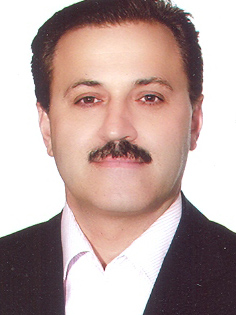 استاد دانشکده دامپزشکی- دانشگاه تهرانعبدالعلی ملماسیگروه بیماری های داخلیتلفن دفتر:  +98 (21)02166920035پست الکترونیکی: amalmasi@ut.ac.irتحصیلاتPh.D ,1374,دامپزشکی,تهران
کارشناسی ارشد,1366,دامپزشکی,تهران
زمینههای تخصصیو حرفهایسوابق کاري و فعالیت های اجراییرسیدگی کارشناسی به شکایات حرفه ای - سازمان نظام دامپزشکی-(1397-1397)
تدوین پیش نویس دستورالعمل مرکز نگهداری و کنترل جمعیت و سامان دهی سگ های بدون صاحب شهری-(1397-1397)
تدوین پیش نویس دستورالعمل مرکز نگهداری و کنترل جمعیت و سامان دهی سگ های بدون صاحب شهری-(1397-1397)
شرکت درجلسه کمیته فنی حیوانات خانگی  سازمان دامپزشکی کشور-(1397-1397)
شرکت درجلسه کمیته فنی حیوانات خانگی  سازمان دامپزشکی کشور-(1397-1397)
شرکت درجلسه کمیته فنی حیوانات خانگی  سازمان دامپزشکی کشور-(1396-1396)
رسیدگی  کارشناسی به شکایات حرفه ای - سازمان نظام دامپزشکی-(1396-1396)
عضویت درپانل بیماری های حیوانات اگزوتیک  دومین کنگره  ملی طب حیوانات همراه-(1396-1396)
عضویت درکمیته علمی دومین کنگره  ملی طب حیوانات همراه-(1396-1396)
نماینده دانشکده جهت حضور در مراسم روز هاری - موسسه پاستور-(1395-1395)
عضویت درپانل بهداشت و بیماری های حیوانات خانگی نوزدهمین کنگره دامپزشکی ایران-(1395-1395)
عضویت درکمیته علمی نوزدهمین کنگره دامپزشکی ایران-(1395-1395)
عضویت در کمیته کشوری حذف هاری انسانی-وزارت بهداشت و درمان و آموزش پزشکی-(1394-1397)
عضویت در شورای مرکزی کمیته علمی نخستین همایش ملی سم شناسی و مسمومیت های دامی-(1393-1393)
شرکت درجلسه کمیته فنی حیوانات خانگی و حیات وحش سازمان دامپزشکی کشور-(1392-1392)
شرکت درجلسه کمیته فنی حیوانات خانگی و حیات وحش سازمان دامپزشکی کشور-(1392-1392)
شرکت در جلسه کمیته فنی حیوانات خانگی و حیات وحش سازمان دامپزشکی کشور-(1392-1392)
عضویت در کمیسیون ثبت داروی سازمان دامپزشکی کشور-(1389-1391)
عضویت در کمیته علمی موزه طبیعت و حیات وحش ایران- دارآباد-(1380-1399)
فعالیت های علمیمقالات- Isolation and investigation of external reproduction tract mycoflora in healthy male cats. Talebkhan Garoussi Massoud, Sharifzadeh Aghil, Khodabakhsh Mahssa, Malmasi Abdolali (2024)., Veterinary Medicine and Science, 10(1), 1-6.

- Transmission of Leishmania infantum by Rhipicephalus sanguineus (Acari: Ixodidae) in Dogs. Rakhshanpour Alaleh, Malmasi Abdolali, Mohebali Mehdi, Nabiyan Sedigheh, Mirhendi Hossein, Zarei Zabihollah, دلیمی اصل عبدالحسین, Mohammadiha Anita, Akhoundi Behnaz, Azarm Amrollah (2017)., Iranian Journal of Parasitology, 12(4), 482-489.

- Feline leishmaniosis due to  Leishmania infantum  in Northwest Iran: The role of cats in endemic areas of visceral leishmaniosis. Mohebali Mehdi, Malmasi Abdolali, Khodabakhsh Mahya, Zarei Zabihollah,  بهناز اخوندی, Hajjaran Homa, Azarm Amrollah (2017)., Veterinary Parasitology: Regional Studies and Reports, 9(-), 13-16.

- اثرات عصاره گیاه تریبولوس ترستریس ) Tribulus Terrestris ( بر دفع بلو رهای اگزالات کلسیم د رهایپر اگزالوری گربه ها: مطالعه تجربی. شریف زاد سامیه, ملماسی عبدالعلی, امین غلامرضا, بکایی سعید, ملازم محمد,  رویا شریفی (1395)., مجله تحقیقات دامپزشکی, 71(3), 359-364.

- Feline Dirofilariosis Due to Dirofilaria immitis in Meshkin Shahr District, Northwestern Iran. Khodabakhsh Mahya, Malmasi Abdolali, Mohebali Mehdi, Zarei Zabihollah, بیگم کیا عشرت, Azarm Amrollah (2016)., Iranian Journal of Parasitology, 11(2), 269-273.

- A survey of feline behavioral problems in Tehran. Tamimi Naqa, Malmasi Abdolali, Talebi Aniseh, Tamimi Fatemeh, Amini Atoosa (2015)., Veterinary Research Forum, 6(2), 143-147.

- Lack of effects of intramuscular medetomidine on intraocular pressure in clinically normal cats. Malmasi Abdolali, سلک غفاری مسعود (2015)., JOURNAL OF FELINE MEDICINE AND SURGERY, 18(4), 315-317.

- The effects of topical chloramphenicol and ciprofloxacin on conjunctival bacterial flora of healthy dogs. Malmasi Abdolali, سلک غفاری مسعود, Sadeghi Hashjin Goudarz, Davoudi Moloud, Capiau Eveline, Sharifian Fard Mojdeh, Ahadinejad Shima, Bahonar Ali Reza (2015)., Iranian Journal of Veterinary Medicine, 9(1), 27-31.

- Urinary oxalate, citrate, and gamma glutamyl transferase alterations after administration of Cynodon dactylon extract in cats. Janitabar Saeedeh, Malmasi Abdolali, امین غلامرضا, Bokaie Saied, Molazem Mohamad, نادری نژاد فتانه, Sharifi Roya (2014)., Iranian Journal of Veterinary Medicine, 8(3), 193-198.

- Evaluation of a Novel Herbal Immunomodulator Drug (IMOD) in Treatment of Experimental Canine Visceral leishmaniasis. Malmasi Abdolali, Ziaie Bijan, محب علی مهدی, اخوندی بهناز, ضیایی اردستانی شادی, Masoudifard Majid, Khoram Hamidreza, Nassiri Seyed Mahdi, Bayanolhagh Saeed, Mostafavi Ehsan, Delrobaee Moin, Siavashi Vahid (2014)., Iranian Journal of Pharmaceutical Research, 13(4), 1357-1367.

- Assessment of the Effects of a Novel Herbal Immunomodulator  Drug (IMOD) on Cytokine Profiles in Experimental Canine Visceral  Leishmaniasis: a Preliminary Survey. Malmasi Abdolali, Ziaie Ardestani Bijan, Bayanolhagh Saeed, Mohebali Mehdi, Khorram Khorshid Hamidreza, Sadrpour Parisa, Hosseini Rouzbahani Negin, Akhoundi Behnaz, Naserli Soulmaz, Ziaie Shadi, Mostafavi Ehsan (2014)., Iranian Journal of Parasitology, 9(3), 292-301.

- Molecular and serological detection of Ehrlichia canis in naturally exposed dogs in Iran: an analysis on associated risk factors. Maazi Nadi, Malmasi Abdolali, Shayan Parviz, Nassiri Seyed Mahdi, Zahraei Salehi Taghi, Sharifian Mojdeh (2014)., Brazilian Journal of Veterinary Parasitology, 23(1), 16-22.

- Seroepidemiologic Survey of Canine Visceral Leishmaniasis in Tehran and Alborz Provinces of Iran. Malmasi Abdolali, Janitabar Saeedeh, Mohebali Mehdi, Akhoundi Behnaz, Maazi Nadi, Aramoon Mehdi, Khorami Narges, سیفی حسام الدین (2013)., Journal of Arthropod-Borne Diseases, 8(2), 132-138.

- مطالعه مولکولی آلودگی به Ehrlichia canis در سگ های ترومبوسیتوپنیک. معاذی نادی, ملماسی عبدالعلی, شایان پرویز, نصیری سیدمهدی, زهرائی صالحی تقی, نادری نژاد فتانه (1392)., مجله تحقیقات دامپزشکی, 68(2), 107-112.

- Comparison of immunochromatographic rapid test with molecular method in diagnosis of canine Parvovirus. Mohyedin Shahabedin, Jamshidi Shahram, Rafati S--, Nikbakht Brujeni Gholamreza, Malmasi Abdolali, Taslimi Y--, Akbarein H-- (2013)., Iranian Journal of Veterinary Medicine, 7(1), 57-61.

- 1تاثیر فاکتور های اقلیمی  استا نهای ایرانی حاشیه خزر بر بیماری لایم بورلیوز سگ ها. حنیفه محسن, ملماسی عبدالعلی, داودی محمود, نیکبخت بروجنی غلامرضا, نبیان صدیقه, باهنر علیرضا, زهرائی صالحی تقی, رهبری صادق (1392)., مجله تحقیقات دامپزشکی, 68(1), 21-30.

- Owner complaints of canine behavior in IranA preliminary survey.  Naqa Tamimi, Malmasi Abdolali,  Anise Talebi,  Fatemeh Tamimi,  Atoosa Amini (2012)., Journal of Veterinary Behavior-Clinical Applications and Research, 8(1), 26-31.

- Seroprevalence geographic distribution and risk factor analysis of Borrelia burgdorferi sensu lato in naturally exposed dogs of Iran.  Mohammad Hanifeh, Malmasi Abdolali,  A M K Virtala, Nikbakht Brujeni Gholamreza, Zahraei Salehi Taghi, Rahbari Sadegh (2012)., African Journal of Microbiology Research, 6(25), 5353-5361.

- Nodular dermatitis as an atypical form of canine demodicosis in an English bulldog. Malmasi Abdolali,  Masoud Selk Ghaffari,  Omid Dezfoulian,  Hamide Salari Sedigh (2012)., COMPARATIVE STUDIES IN SOCIETY AND HISTORY, 19(3), 324-321.

- Survey of canine Dirofilaria immitis in Caspian Provinces of Iran. Malmasi Abdolali, Hosseini Seyed Hossein,  Mehdi Aramoon, Bahonar Ali Reza,  Hesam A Seifi (2011)., Iranian Journal of Veterinary Research, 12(4), 340-344.

- Disseminated Leishmaniasis Caused by Leishmania tropica in a Puppy from Karaj Central Iran.  Mehdi Mohebali, Malmasi Abdolali,  Homa Hajjaran, Jamshidi Shahram,  Behnaz Akhoundi,  Mahdieh Rezaei,  Saeedeh Janitabar,  Hossein Zarei,  Soroor Charehdar (2011)., Iranian Journal of Parasitology, 6(2), 73-69.

- Seroprevalence of Toxoplasma gondii Infection in Dogs in Tehran/Iran.  Morteza Hosseininejad, Malmasi Abdolali,  Farzaneh Hosseini,  Masood Selk Ghaffari,  Narges Khorrami,  Mehdi Mohe­bali,  S Shojaee,  A Mirani,  M Azizzadeh,  P Mirshokraei,  Ali Aliari (2011)., Iranian Journal of Parasitology, 6(1), 81-85.

- An observational study on the current distribution of visceral leishmaniasis in different geographical zones of Iran and implication to health policy.  Mehdi Mohebali,  Gholam Hossein Edrissian,  Mohammad Reza Shirzadi,  Behnaz Akhoundi,  Homa Hajjaran,  Zabih Zarei,  Soheila Molaei,  I Sharifi,  S Mamishi,  H Mahmoudvand,  V Torabi,  A Moshfe, Malmasi Abdolali,  Mh Motazedian,  M Fakhar (2011)., Travel Medicine and Infectious Disease, 9(2), 67-74.

- Clinical neosporosis in three dogs in Shahrekord, Iran.  Morteza Hosseininejad, Malmasi Abdolali (2010)., Comparative Clinical Pathology, 19(3), 315-316.

- Screening urinalysis in dogs with urinary shedding of leptospires. Khorami Narges, Malmasi Abdolali,  S Zakeri, Abdollahpour Gholamreza, Zahraei Salehi Taghi, Nassiri Seyed Mahdi,  A Nejati (2010)., Comparative Clinical Pathology, 19(3), 271-274.

- Leptospira wolffii, a potential new pathogenic Leptospira species detected in human, sheep and dog.  S Zakeri,  N Khorami,  Zf Ganji,  N Sepahian, Malmasi Abdolali,  Mm Gouya,  Nd Djadid (2010)., INFECTION GENETICS AND EVOLUTION, 10(2), 277-274.

- Effect of Acepromazine or Xylazine on tear production as measured by schirmer tear test in normal cats.  Masoud Selk Ghaffari, Malmasi Abdolali, Bokaie Saied (2010)., VETERINARY OPHTHALMOLOGY, 13(1), 1-3.

- Electrocardiographic abnormalities in an English bulldog with amitraz toxicity. Malmasi Abdolali,  Masood Selk Ghaffari (2010)., Comparative Clinical Pathology, 19(1), 105-103.

- Prevention of Shedding and Re - Shedding of Toxoplasma gondii Oocysts in Experimentally Infected Cats Treated with Oral Clindamycin : A Preliminary Study. Malmasi Abdolali,  Bahman Mosallanejad,  Mehdi Mohebali,  Mojdeh Sharifian Fard,  Mohamad Taheri (2009)., Zoonoses and Public Health, 56(2), 104-102.

- Serologic study of anti - Neospora caninum antibodies in household dogs and dogs living in dairy and beef cattle farms in Tehran , Iran. Malmasi Abdolali,  H Hosseininejad, Hadad Zadeh Hamid Reza,  A Badii, Bahonar Ali Reza (2009)., PARASITOLOGY RESEARCH, 100(5), 1145-1143.

- Electrocardiographic manifestation of digoxin toxicity in a Pomeranian dog. Malmasi Abdolali,  Masood Selk Ghaffari, Soroori Sarang (2009)., Iranian Journal of Veterinary Medicine, 3(1), 55-58.

- Microsporum canis infection in a red fox ( vulpes vulpes ). Malmasi Abdolali, Khosravi Alireza,  Masud Selk Ghaffari,  Aydin Shojaee Tabrizi (2009)., Iranian Journal of Veterinary Research, 10(2), 189-191.

- Seroprevalence of neospora caninum infection in dogs from rural and urban enviromnments in Tehran,iran. Hadad Zadeh Hamid Reza,  Ali Sadrebazzaz, Malmasi Abdolali,  Hamid Talei Ardakani, Khazraei Nia Parvaneh,  Nasrin Sadreshirazi (2007)., PARASITOLOGY RESEARCH, 101(6), 1565-1563.

- بررسی تاثیر مهاری مصرف مقادیر پیش گیرانه موننزین بردفع اووسیست توکسوپلاسما گوندی ای ( سویه تهران ).  بهمن مصلی نژاد, ملماسی عبدالعلی,  علی مهدی محب,  عبدالمحمد حسنی طباطبایی (1386)., مجله دامپزشکی ایران, 3(1), 88-78.

- Anterior uveitis in a kitten infected with Toxoplasma gondiiTehran strain.  Mosalanezhad Bahman, Malmasi Abdolali,  Mehdi Mohebali,  Abdol Mohamad Tabatabaei (2007)., Iranian Journal of Veterinary Research, 8(1), 91-93.

- گزارش رخداد بوتولیسم در چهار قلاده سگ و درمان یک مورد از انها. ملماسی عبدالعلی, مسعودی فرد مجید,  جلیل وند یوسفی,  مسعود سلک غفاری (1384)., مجله دانشکده دامپزشکی, -(1), 93-94.

کنفرانس ها- Hepatic Carcinoid (Neuroendocrine Cell Tumor) In A Terrier Expressed Synaptophysin- A Case Report. Sasani Farhangh, Dehghan Mohammad Mehdi, Pedram Sepehr, Golchin Diba, Jahanzad Isa, Malmasi Abdolali, Ghahari Niloufar, Mohammadalizadeh Monir (2022)., 6th International Symposium of Veterinary Surgery (ISVS), 16-18 July, Tehran, Iran.

- بررسی آلودگی قارچی ارگانهای خارجی سیستم تولید مثل گربه های نر. طالب خان گروسی مسعود, شریف زاده عقیل, خدابخش محیا, ملماسی عبدالعلی (1398)., سومین کنگره ملی طب حیوانات همراه, 11-13 شهریور, تهران, ایران.

- Corticosteroid as a possible cause of polycystic ovaries and consequent cystic endometrial hyperplasia CEH-Pyometra in a terrier dog (a case report). Ghasemzadeh Nava Hamid, Malmasi Abdolali (2019)., International VETEXPO-2019 Veterinary Sciences Congress, 20-22 September, İSTANBUL, Turky.

- بررسی تاثیر ویتامین c تزریقی بر کاهش میزان و شدت کریستالوری استروویتی در گربه های خانگی مبتلا به   FUSدر مقایسه با پروسه های درمانی طولانی مدت. مجتهد زاده محمد, ملماسی عبدالعلی, بکایی سعید, مختاری روشنک, نظری تارا, تولایی سهیل, بابازاده شبنم (1397)., بیستمین کنگره دامپزشکی ایران, 1-3 تیر, تهران, ایران.

- بررسی وضعیت آلودگی باکتریایی ارگانهای خارجی سیستم تولید مثل گربه های نر. طالب خان گروسی مسعود, خدابخش محیا, زهرائی صالحی تقی, ملماسی عبدالعلی (1396)., دومین کنگره ملی طب حیوانات همراه, 11-13 شهریور, تهران, ایران.

- بررسی حساسیت و ویژگی سونوگرافی در مقایسه با بررسی لام رسوب ادراری در تشخیص  کریستال های ادراری در گربه های خانگی سالم. نظری تارا, ملماسی عبدالعلی, بکایی سعید (1395)., ششمین کنگره  ملی دامپزشکی حیوانات کوچک, 25-26 شهریور, تهران, ایران.

- مطالعه تجربی تاثیر رژیم غذایی  در ایجاد کریستالوری در گربه  های خانگی سالم. ملماسی عبدالعلی, نظری تارا, بکایی سعید (1395)., ششمین کنگره ملی دامپزشکی حیوانات کوچک, 25-26 شهریور, تهران, ایران.

- بررسی برخی از عفونت های انگلی خونی گربه های بی سرپرست منطقه مشکین شهر ( استان اردبیل ). خدابخش محیا, ملماسی عبدالعلی, محبعلی مهدی,  بهناز اخوندی, زارعی ذبیح اله (1395)., ششمین کنگره ملی دامپزشکی حیوانات کوچک, 25-26 شهریور, تهران, ایران.

- بررسی لیشمانیوز احشایی ناشی از لیشمانیا اینفانتوم در گربه های بی سزپرست منطقه مشکین شهر ( استان اردبیل). خدابخش محیا, ملماسی عبدالعلی, محبعلی مهدی,  بهناز اخوندی, زارعی ذبیح اله (1395)., ششمین کنگره ملی دامپزشکی حیوانات کوچک, 25-26 شهریور, تهران, ایران.

- بررسی نقش کنه ریپی سفالوس سنگوینوس در انتقال و بیماری زایی تجربی انگل لیشمانیا اینفانتوم در سگ ها بر اساس روش های انگل شناسی سرولوژی و مولکولی. رخشان پور آلاله, ملماسی عبدالعلی, محبعلی مهدی, نبیان صدیقه, میرهندی حسین, زارعی ذبیح اله, دلیمی اصل عبدالحسین, محمدی ها انیتا,  بهناز اخوندی, ازرم امراله (1395)., ششمین کنگره ملی دامپزشکی حیوانات کوچک, 25-26 شهریور, تهران, ایران.

- Evaluating  the effect of tribulus Terresterris  extract on excretion of calcium oxalate crystals in  experimental hyperoxaluria in cats. Shrifzad Samieh, Malmasi Abdolali, Amin Gholamreza, Bokaie Saied, Molazem Mohamad, Moridpour Reza (2015)., 4th National Congress on Medicinal Plants, 12-13 May, Tehran, Iran.

- گزارش بالینی و آزمایشگاهی مسمومیت با استروژن در یک قلاده سگ اشپیتز و نحوه درمان آن. ملماسی عبدالعلی, تمبر چی یارا, معاذی نادی (1393)., نخستین همایش ملی سم شناسی و مسمومیت های دامی, 23-24 شهریور, ایران.

- Evaluation of a novel herbal immunomodulator drug (IMOD) in treatment of experimental canine visceral leishmaniasis. Malmasi Abdolali, Ziaie Ardestani Bijan, ضیایی اردستانی شادی, Mohebali Mehdi, اخوندی بهناز, Masoudifard Majid, Khoramkhorshid Hamidreza, Nassiri Seyed Mahdi, Bayanolhagh Saeed, Mostafavi Ehsan, Delrobaee Moeen, Siavashi Vahid (2014)., 4th Iranian clinical pharmacy congress, 22-24 May, Tehran, Iran.

- گزارش درمان جراحی یک مورد انسداد روده کوچک ناشی از بادام. پدرام میرسپهر, شریعتی ابراهیم, فرزاد مهاجری سعید, بنگش محمد یاسان, ملازم محمد, والی یاسمین, ابراهیمی روجا, ملماسی عبدالعلی (1392)., هشتمین گردهمایی دامپزشکان علوم بالینی ایران, 1-3 مهر, شیراز, ایران.

- Seroprevalence Geographic Distribution and  risk factor analysis of Borrelia Burgdorferi Sensu Lato in naturally  exposed dogs of Iran--. حنیفه محسن, Malmasi Abdolali,  انا مآریا ویرتالا, Nikbakht Brujeni Gholamreza, Zahraei Salehi Taghi, Rahbari Sadegh (2011)., 17th FECAVA Eurocongress-6thTSAVA Congress, 7-10 September, Istanbul, Turkey.

- Studying the effects od certain climatic factors on canine Lyme Borreliosis  in three Caspian provinces of Iran--. حنیفه محسن, Malmasi Abdolali, داوودی محمود, Nikbakht Brujeni Gholamreza, Nabiyan Sedigheh, Bahonar Ali Reza, Zahraei Salehi Taghi, Rahbari Sadegh (2011)., 17th FECAVA Eurocongress-6thTSAVA Congress, 7-10 September, Istanbul, Turkey.

- بررسی میزان شیوع دیروفیلاریوزیس در سگهای نگهبان و ولگرد استان تهران با استفاده از روش های ایمونوکروماتوگرافی و نات اصلاح شده--. ارامون مهدی, حسینی سیدحسین, ملماسی عبدالعلی, حنیفه محسن (1389)., شانزدهمین کنگره دامپزشکی ایران, 7-9 فروردین, تهران, ایران.

- دیروفیلاریوز در ایران و چشم انداز آینده آن--. حسینی سیدحسین, مشگی بهنام, ملماسی عبدالعلی, ارامون مهدی (1389)., شانزدهمین کنگره دامپزشکی ایران, 7-9 فروردین, تهران, ایران.

کتب - نکته های کلیدی طب داخلی دامهای کوچک. راد محمدعلی, جمشیدی شهرام, حنیفه محسن, رجبیون مسعود, سالاری صدیق حمیده, شجاعی تبریزی آیدین, شریفیان فرد مژده, شیرانی داریوش, عباس زاده حصیری محمد, معاذی نادی, ملماسی عبدالعلی (1393).

مجلاتپایان نامه ها و رساله ها- ارزیابی مقایسه ای کیت تشخیص سریع Sens PERT با آزمایش آگلوتیناسیون مستقیم (DAT) جهت تشخیص بیماری لیشمانیوز احشایی سگ ها، زهرا صالح زاده کازرونی، عبدالعلی ملماسی، دکتری،  1397/6/18 

- بررسی پروفایل تغییرات روزانه تولید و ترشح اشک چشم در گربه های سالم، سهیل تولایی، عبدالعلی ملماسی، دکتری،  1397/4/19 

- مقایسه تاثیر داروی لینکو اسپکتین با اکسی تتراسایکلین در درمان و طول دوره درمانی عفونت ثانویه دستگاه تنفسی فوقانی گربه ها ناشی از مایکو پلاسما فلیس، مژگان جهانگیری، عبدالعلی ملماسی، دکتری،  1396/9/11 

- بررسی مقدماتی دفع ادراری لپتوسپیراهای پاتوژن در سنجاب ایرانی (Sciurus anomalus) ، نازنین خان بابایی اردی، عبدالعلی ملماسی، دکتری،  1395/6/21 

- بررسی پیامدهای جانبی پس از واکسیناسیون در سگ ها و گربه های ارجاعی به بیمارستان دانشکده دامپزشکی دانشگاه تهران، ضحی علی محمدی، عبدالعلی ملماسی، دکتری،  1395/12/9 

- Study of the transmission of Leishmania infantum by Rhipicephalus sanguineus  (Acari: Ixodidae) in dogs: an experimental study using parasitology, serology and molecular methods، آلاله رخشان پور، عبدالعلی ملماسی، دکتری،  1395/11/27 

- بررسی نقش کنه ریپیسفالوس سنگوئینوس در انتقال و بیماری زایی تجری انگل لیشمانیا اینفانتوم در سگ ه بر اساس روش های انگل شناسی، سرولوژی و مولکولی، آلاله رخشان پور، عبدالعلی ملماسی، دکتری،  1395/11/27 

- Study on urinary shedding of pathogenic leptospirae in Persian Squirrls  (Sciurus Anomalus)، نازنین خان بابایی اردی، عبدالعلی ملماسی، دکتری،  1395/06/21 

- بررسی مقدماتی دفع ادراری لپتوسپیرای پاتوژن در سنجاب ایرانی (Sciurus anomalus)، نازنین خان بابایی اردی، عبدالعلی ملماسی، دکتری،  1395/06/21 

- بررسی مقدماتی نقش رژیم های غذایی خشک در بروز سندرم اورولوژیک گربه های خانگی ارجاعی به بیمارستان دانشکده دامپزشکی، مونا نوید، عبدالعلی ملماسی، دکتری،  1394/6/31 

- مطالعه تجربی تاثیر سه نوع رژیم غذایی مرطوب،نیمه خشک و خشک بر نوع،میزان و شدت ایجاد کریستالهای ادراری در گربه های خانگی، تارا نظری، عبدالعلی ملماسی، دکتری،  1394/6/28 

- بررسی تاثیر درمانی ویتامینC تزریقی در کریستالوری استروویتی گربه های خانگی، سیدمحمد مجتهدزاده، عبدالعلی ملماسی، دکتری،  1394/6/25 

- بررسی مقدماتی برخی عفونت های انگلی خونی گربه های ولگرد منطقه مشکین شهر (استان اردبیل)، محیا خدابخش، عبدالعلی ملماسی، دکتری،  1394/6/24 

- بررسی سرولوژیکی و مولکولی آلودگی ارلیشیاکنیس در سگ های دارا و فاقد نشانی بالینی مناطق اطراف تهران، نادی معاذی، عبدالعلی ملماسی، دکتری،  1394/12/25 

- Serological and Molecular survey of Ehrlichia canis infection in dogs with and without clinical signs living in suburbs of Tehran، نادی معاذی، عبدالعلی ملماسی، دکتری،  1394/12/25 

- ارزیابی اثرات عصاره گیاه Tribulus terrestris (خارخاسک) بر دفع بلورهای اگزالات کلسیم در هایپراگزالوری تجربی گربه ها، سیده سامیه شریف زاد، عبدالعلی ملماسی، دکتری،  1394/10/1 

- ارزیابی اثرات عصاره گیاه Tribulus terrestris ( خارخاسک ) بر دفع بلورهای اگزالات کلسیم در هایپر اگزالوری تجربی گربه ها، سامیه شریف زاد، عبدالعلی ملماسی، دکتری،  1394/10/01 

- بررسی تاثیر درمانی ویتامین C ( اسید آسکوربیک ) تزریقی در کریستالوری استروویتی گربه های خانگی، محمد مجتهدزاده، عبدالعلی ملماسی، دکتری،  1394/06/25 

- ارزیابی اثرات عصاره گیاه Cynodon Dactylon بر دفع بلورهای اگزالات کلسیم در هایپراگزالوری تجربی گربه ها، سعیده جانی تبار درزی، عبدالعلی ملماسی، دکتری،  1393/4/3 

- مطالعه مقدماتی ارزیابی داروی Setarudبه تنهایی وهمراه داروی(Glucantim( Meglumine antimoniate در درمان لیشمانیاز احشایی تجربی سگها، بیژن ضیایی اردستانی، عبدالعلی ملماسی، دکتری،  1392/6/26 

- بررسی تاثیر cHoloramphenicol داخل چشمی بر فلور باکتریایی ملتحمه سگ های سالم، شیما احدی نژاد، عبدالعلی ملماسی، دکتری،  1392/3/7 

- بررسی علایم بالینی و ازمایشگاهی وپیش آگهی سگهای مبتلابه پاروویروس بر اساس نوع سویه های آلودهکننده در سگهای ارجاعی به بیمارستان دامهای کوچک، شهاب الدین محی الدینی، عبدالعلی ملماسی، دکتری،  1391/6/30 

- بررسی، مولود داودی، عبدالعلی ملماسی، دکتری،  1391/6/26 

- ارزیابی، معین دلربایی، عبدالعلی ملماسی، دکتری،  1391/6/21 

- ارزیابی، معین دلربائی، عبدالعلی ملماسی، دکتری،  1391/6/21 

- مطالعه اثر داروی مدتومیدین هیدروکلراید بر میزان فشار داخل چشمی گربه ها، شیده استاد، عبدالعلی ملماسی، دکتری،  1391/12/14 

- مطالعه اثر داروی، سیده شیده استاد، عبدالعلی ملماسی، دکتری،  1391/12/14 

- مطالعه اثر داروی Medetomidine Hydrochloride بر روی مقادیر ترشح اشک در آزمایش Schirme-1 گربه ها ، فرانک پیراصغری، عبدالعلی ملماسی، دکتری،  1390/7/24 

- بررسی سرولوژیک لیشمانیوز احشایی سگها در سه استان شمالی کشور (در استانهای گیلان،مازندران و گلستان)، محبوبه منصوری رضی، عبدالعلی ملماسی، دکتری،  1390/7/16 

- مطالعه مقدماتی بیماری لایم، محسن حنیفه، عبدالعلی ملماسی، دکتری،  1390/2/18 

- بررسی دیروفیلاریازیس سگهای گله و نگهبان در استان تهران و استانهای شمالی کشور(گیلان-مازندران-گلستان)، مهدی آرامون، عبدالعلی ملماسی، دکتری،  1389/2/4 

- تعیین میزان شیوع دفع لپتوسپیراهای بیماریزا در ادرار سگ ها در تهران با استفاده از روش مولکولی PCR، نرگس خرمی، عبدالعلی ملماسی، دکتری،  1388/7/4 

- بررسی سرولوژیک لیشمانیوز احشایی در سگهای ولگرد و صاحب دار مناطق اطراف تهران، سعیده جانی تبار درزی، عبدالعلی ملماسی، دکتری،  1388/6/25 

- مقایسه ردیابی ریلاکسین سرم با ریلاکسن ادرار در تشخیص آبستنی سگ، شقایق اسدی، عبدالعلی ملماسی، دکتری،  1387/6/12 

- بررسی سرواپیدومیولوژی لپتوسپیروز در سگهای دامپروری های اطراف تهران، نقاء تمیمی، عبدالعلی ملماسی، دکتری،  1386/7/2 

- مطالعه مقدماتی نقش ایمنی قبلی و تضعیف ایمنی بر دفع مجدد اووسیست در گربه های آلوده به توکسوپلاسما گونیدی تحت درمان پیشگیرانه با کلیندامایسین خوراکی و مقایسه آن با گربه های آلوده درمان نشده، مژده شریفیان فرد، عبدالعلی ملماسی، دکتری،  1385/4/21 

- بررسی بالینی سرولوژیک و انگل شناسی نئوسپوروز سگ ها در تهران، مرتضی حسینی نژاد، عبدالعلی ملماسی، دکتری،  1385/10/30 

- بررسی تاثیر مهاری مصرف مقادیر پیشگیرانه کلیندامایسین خوراکی بر دفع اووسیت های توکسوپلاسما گونه ای و مقایسه آن با دارو Monensin، بهمن مصلی نژاد، عبدالعلی ملماسی، دکتری،  1384/8/21 

- بررسی فراوانی آنتی بادی ضد نئوسپوراکنینوم در سگ های خانگی استان تهران به روش پادتن های درخشان غیرمستقیم (IFAT)، حمیدرضا طالعی اردکانی، عبدالعلی ملماسی، دکتری،  1384/08/12 

